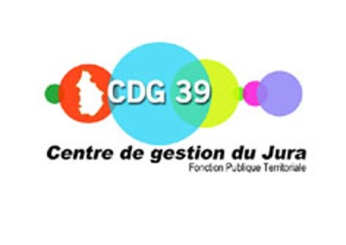 Réf. : art. 20 du décret n°2016-1858 du 23 décembre 2016 relatif aux commissions consultatives paritaires et aux conseils de discipline de recours des agents contractuels de la fonction publique territorialeCatégorie A  B  C Rappel des agents concernés : CDI et CDD dont la durée est supérieure à 1 an.Collectivité : …………………………………………………………………..Personne en charge du dossier : ………………………………………..…….Tél : ……………………………….. Courriel : ………………………………….Situation administrative de l’agent :Nom et Prénom : ……………………………………Grade : …………………………………………………………….…………..Echelon : …………………..Type du contrat de travail :  Contrat de travail à durée indéterminée (CDI), depuis le : ……………………………………….. Contrat de travail à durée déterminée (DD), depuis le : ……………………………………………Ancienneté dans la collectivité : …………………………………………………………………..Motif du recrutement/ article du contrat de travail : ….……………………………………………………………………………………………………….Date du début :……………………………………….. Date de fin :……………………………………Refus de temps partiel à compter du :                                         Pièces à joindre :Copie du contrat de travail de l’agent (et éventuellement des renouvellements de contrat)Courrier de l’agent relatif à un litige dans l’exercice du temps partielCourrier en réponse de l’autorité territorialeFait à LeNom, prénom et signature(L’agent ou l’autorité territoriale)